Reporting Services Web Portal (SSRS Report Manager) Report Services OverviewPA WITS uses Microsoft® SQL Server® Reporting Services (SSRS) 2016 and Microsoft® SQL Server® 2016 Report Builder 3.0 as the primary reporting and analytics tool for WITS. SSRS is a web-based application allowing the development, storage, and generation of user-generated reports on data collected directly in WITS, in real time. SSRS access requires a WITS login, password, and role assignments, so administrators have full control over who can access the reporting database, as well as the level of access users have to the data and tools contained within SSRS. In addition, when state or agency administrators disable a user’s WITS login, that user will be blocked from accessing SSRS. Users with appropriate roles are able to quickly create reports using Report Builder and make them available through the Web Portal to users with different levels of security. The Web Portal offers interactive ways to manipulate and view data within a report using its set of features and functions. End users can apply filters, select from drop-down lists, perform searches, and save and export filtered reports. Subscription services allow individuals to receive periodic copies of reports via secure e-mail, so even if a person has no access to SSRS, they may still receive updated reports on a periodic basis.Major Components of Every SSRS Instance Web Portal (formerly called Report Manager): web-based administrative component that gives users the ability to control how reports are organized and distributed, including report security and subscription management. Administrators control access to the Web Portal by granting SSRS roles to users’ System Accounts in WITS, and can set permissions for individual items and folders within the Web Portal.   Report Viewer: SSRS web-based component that allows users to view published reports within web browsers. Report Builder: the SSRS tool that gives users the ability to build reports. Users may install this application on their computer to edit and create reports built using Report Builder (except for canned reports developed by DDAP). Live WITS Database: central repository of all data collected in each WITS instance.SSRS Reporting Database: an exact copy of the Live WITS Database used to generate SSRS reports. This database is updated almost instantaneously with a new database backup (using AlwaysOn technology), which allows for real time reporting.  SSRS Web Server: the server which stores the SSRS database of user-generated reports as well as serves the web-based application components. The report server is a resource used for storing items such as, saved and published reports, shared data sources, report parts, shared datasets, and shared subscriptions. When using report builder, there are two report servers you may connect to: training site and production site.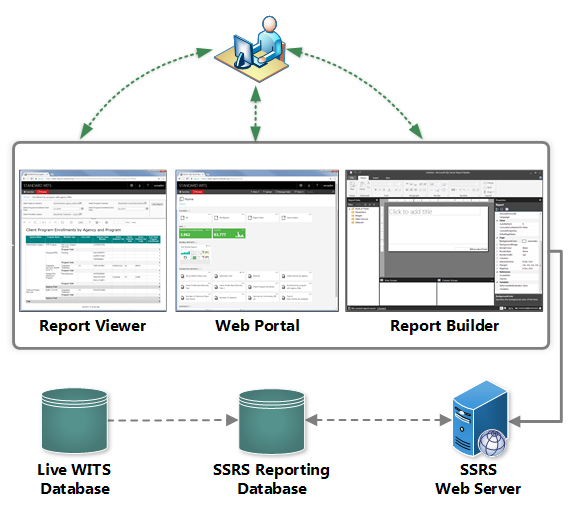 Figure -: SSRS ComponentsWeb Portal The Web Portal is an administrative component that gives users the ability to control how reports are organized and distributed, including report security and subscription management. Administrators control access to the Web Portal by granting SSRS roles to users’ System Accounts in WITS, and can set permissions for individual items and folders within the Web Portal. Web Portal Capabilities: View, search, print and subscribe to reportsCreate, secure and maintain the folder hierarchy to organize items on the serverConfigure role-based security that determines access to items and operationsConfigure report execution properties, report history and report parametersCreate shared schedules and shared data sources to make schedules and data source connections more manageableCreate data-driven subscriptions that send out reports to a large recipient listCreate linked reports to reuse and re-purpose an existing report in different waysDownload common tools such as Report Builder and Mobile Report PublisherCreate KPIsHow to Access the Web Portal Users with SSRS roles have two (2) options to access their site’s Web Portal.Web Portal Access: Option 1Users with SSRS roles will be able to view the SSRS Reports link located at the top right section in WITS. Clicking the SSRS Reports link will then open SSRS Web Portal in a new browser tab.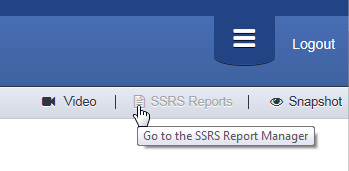 Figure -: SSRS Reports link in WITSWeb Portal Access: Option 2In addition, users may log directly into the Web Portal by accessing a Production or Training site URL.In a web browser, type the Web Portal URL and then enter your WITS login information.Web Portal User Interface The Web Portal is a web-based report access and management tool that users can access through your web browser. Items contained in the Web Portal typically include folders, reports (linked reports), data sources, datasets, report models and the My Reports folder. 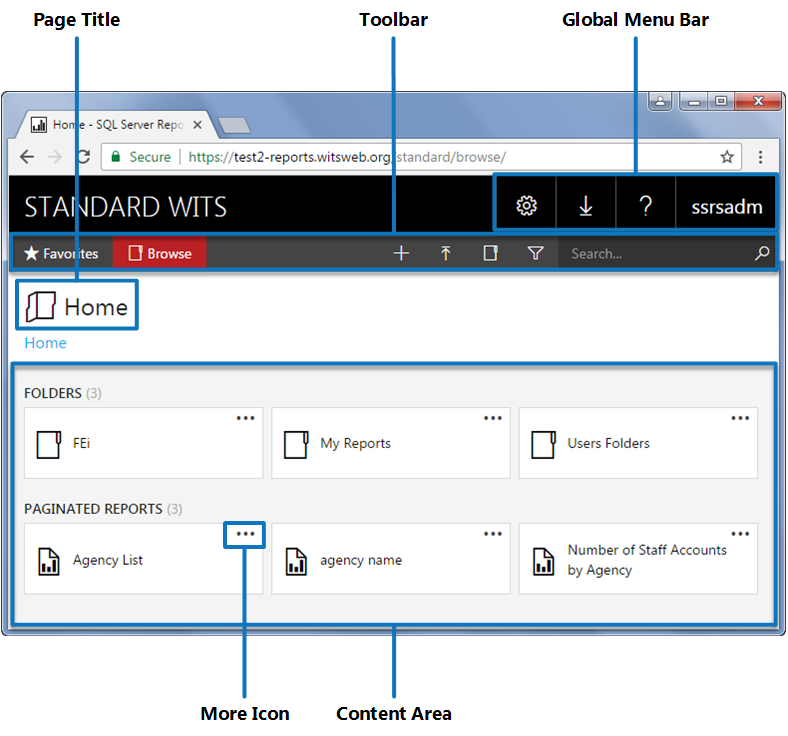 Figure -: Reporting Services new Web Portal home page; Tile layout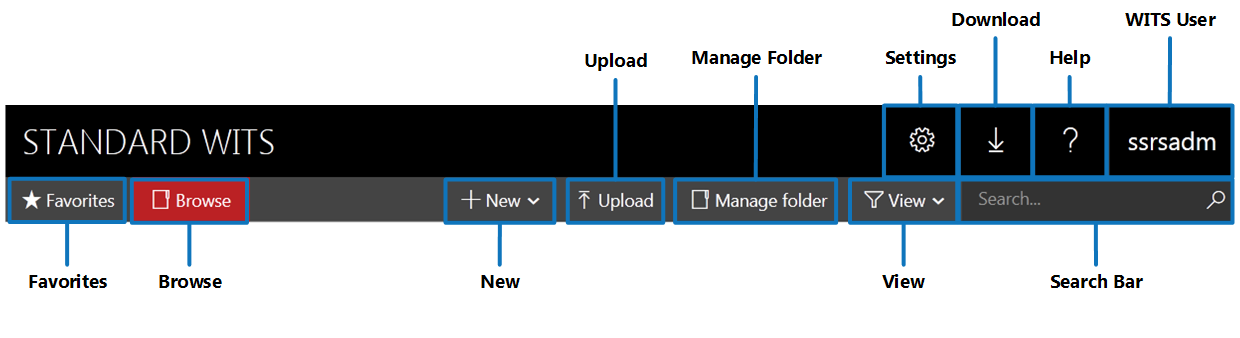 Figure -: Reporting Services new Web Portal Icons, Standard Size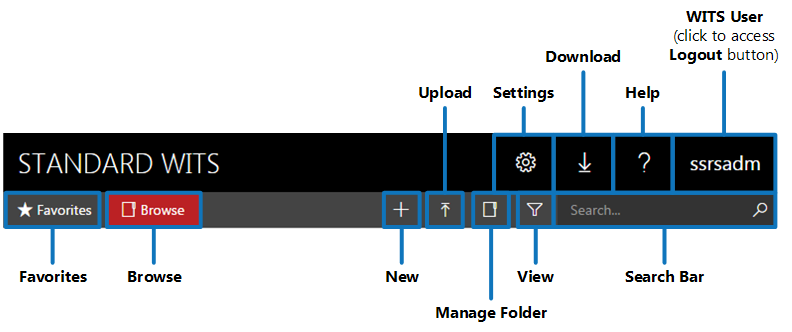 Figure -: Reporting Services new Web Portal Icons, Compact SizeWeb Portal User Interface ElementsTable -: User Interface Items within the Web PortalReport ViewerReport Viewer is a user-facing application that runs directly in a web-browser and allows end-users to view reports created in Report Builder including canned reports developed by DDAP. The report viewer does not require any additional software or plug-ins to operate, and can be viewed anytime from any Internet-connected computer.  Although simple in design, report viewer provides a powerful set of features that can make reports more informative and useful. With features like filters, lists and search functionality, end-users can interact with reports by manipulating the way the data is presented and organized, making reports more engaging and useful. In addition, report viewer allows end-users to export the reports in a variety of file formats including Excel, PDF, Word, PowerPoint, TIFF file, MHTML (web archive), CSV (comma delimited), XML file with report data, and Data Feed.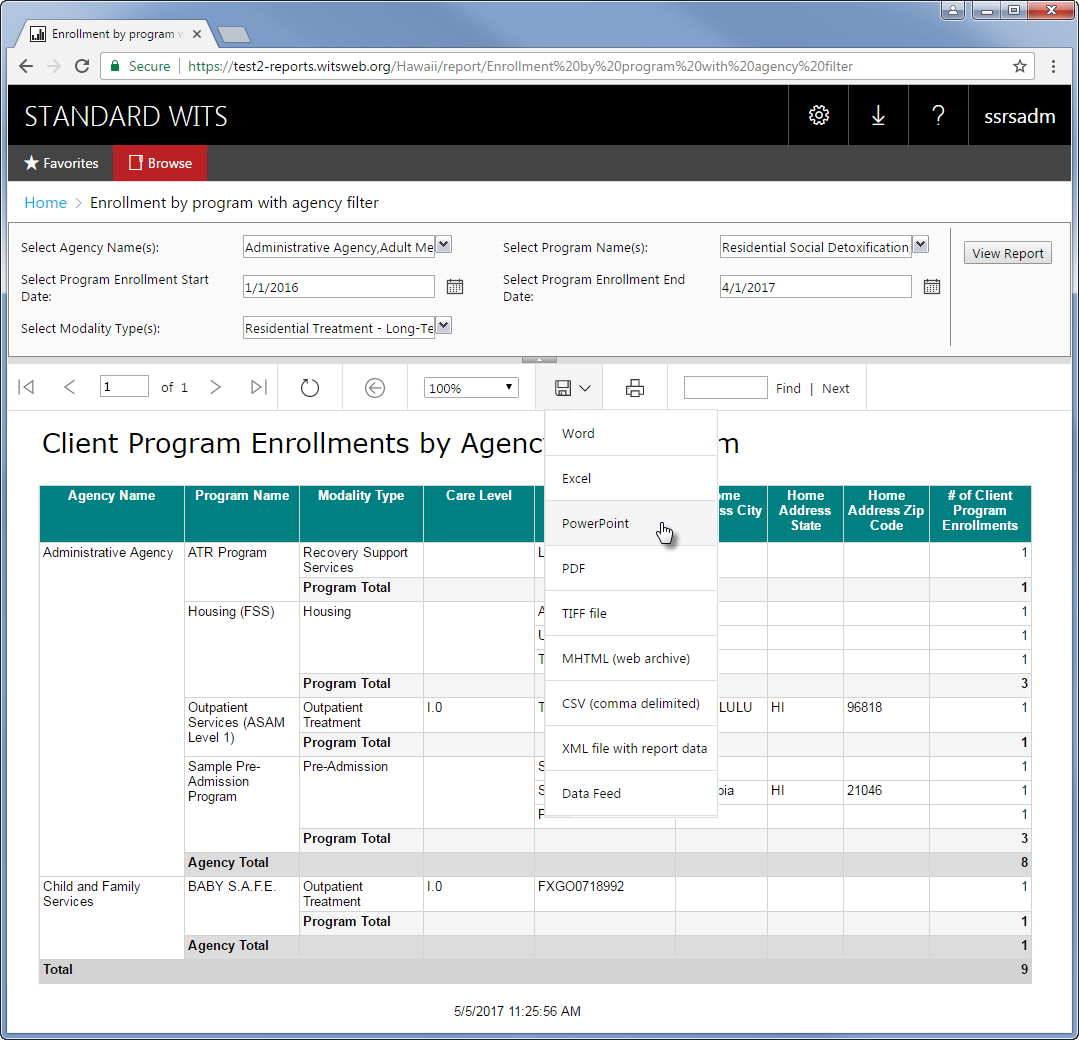 Figure -: Report ViewerUpload and Share Reports and Report Parts On the Web Portal, files can be shared between your training site instance and your production site instance, and also between other WITS customers. Types of files include:Report Builder Report File (.rdl) Report Builder Shared Dataset (.rsd) RSC File (.rsc)Download and Share Report FilesTo share a file on the Web Portal, click the item’s drop-down menu and select Download. Save the file to your computer. How to Upload Files on the Web PortalOn the Web Portal, files can be shared between your training site instance and your production site instance, and also between customers. On the Web Portal, click the Upload button located in the tool bar. 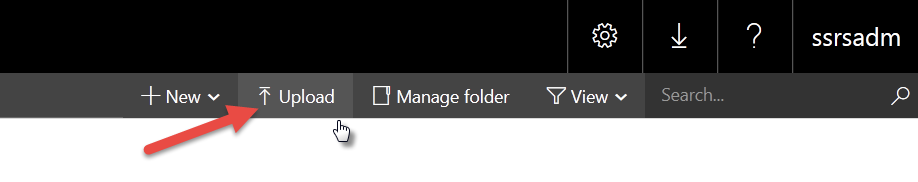 Figure -: Web Portal Tool Bar, Upload FileSelect a file then click Open. 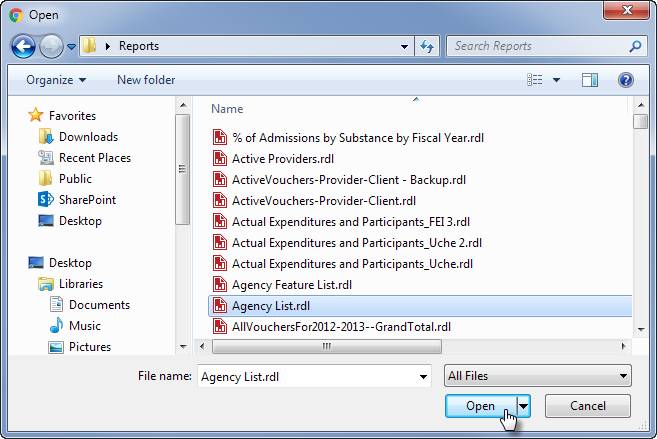 Figure -: Upload File, click Browse	How to Change the Data Source for a Report or Shared DatasetWhen reports and datasets are shared between WITS customers, the data source connection will need to be updated to your instance’s data source. By connecting to your instance’ data source, the shared report or dataset will display data collected from your WITS instance. If you forget to update the data source connection, the report or dataset cannot run and will display the error message shown below in Figure 2-9. 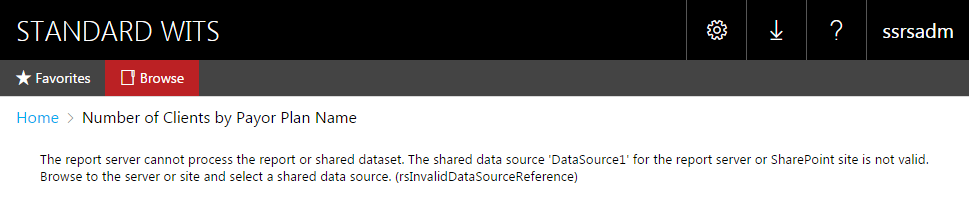 Figure -: Invalid Data Source Error MessageUpdate the Data SourceClick the report’s More icon to open the menu, and then select Manage. 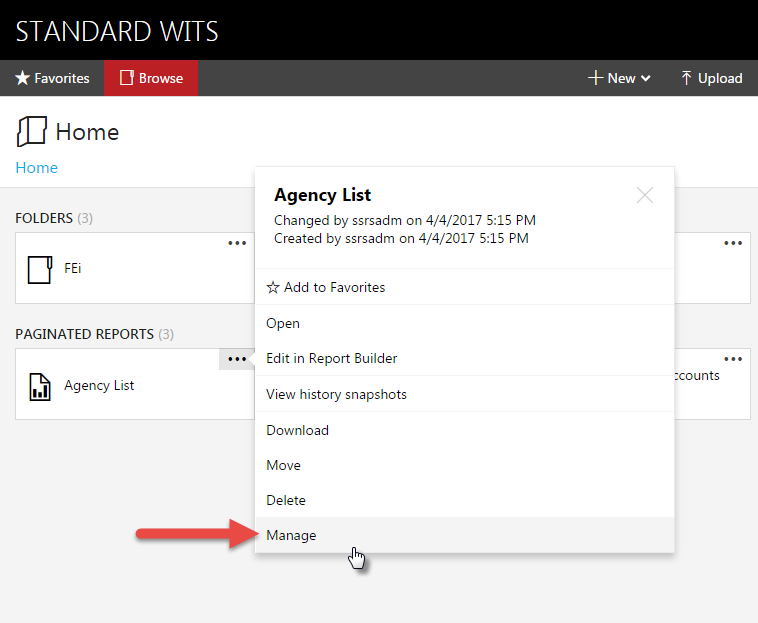 Figure -: Report Menu Items, click ManageClick the Data sources tab. 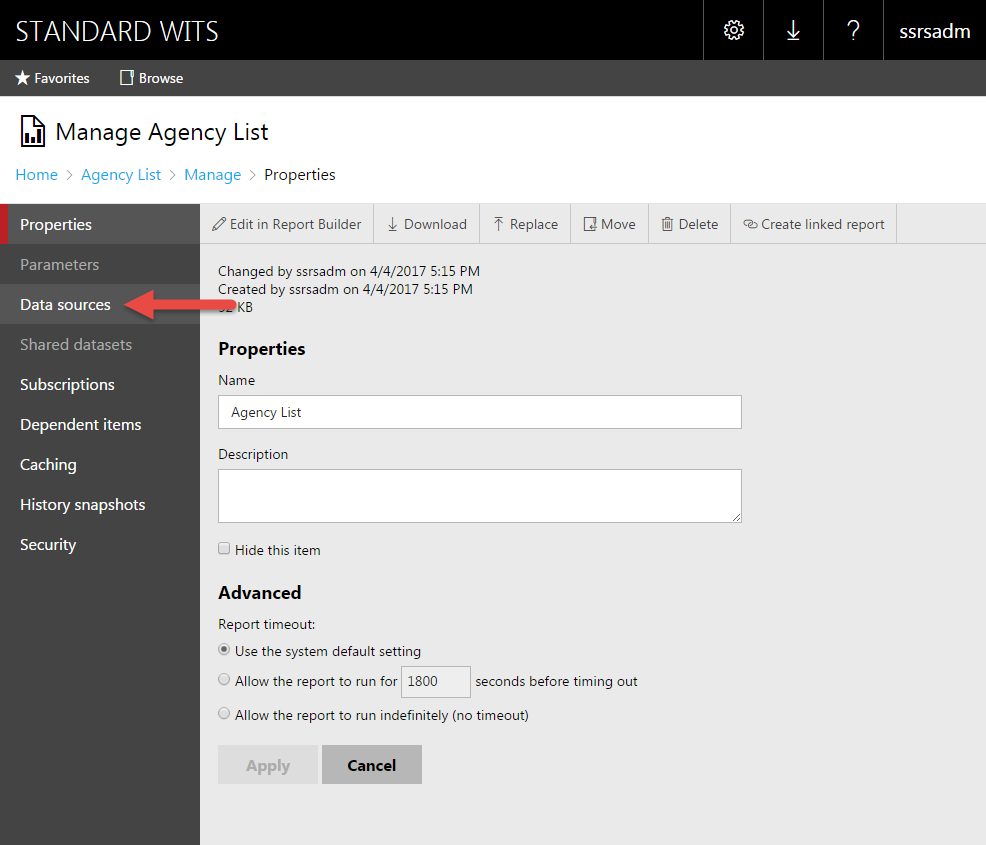 Figure -: Report Properties, click Data sourcesOn the Data sources tab, click the More icon. 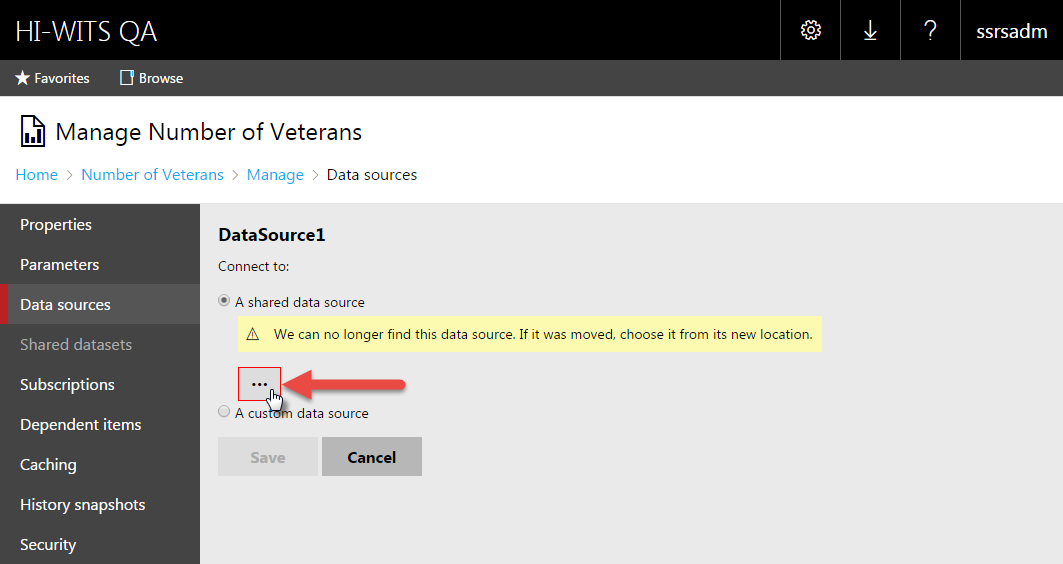 Figure -: Data sources tab, choose a new data sourceClick the FEi folder.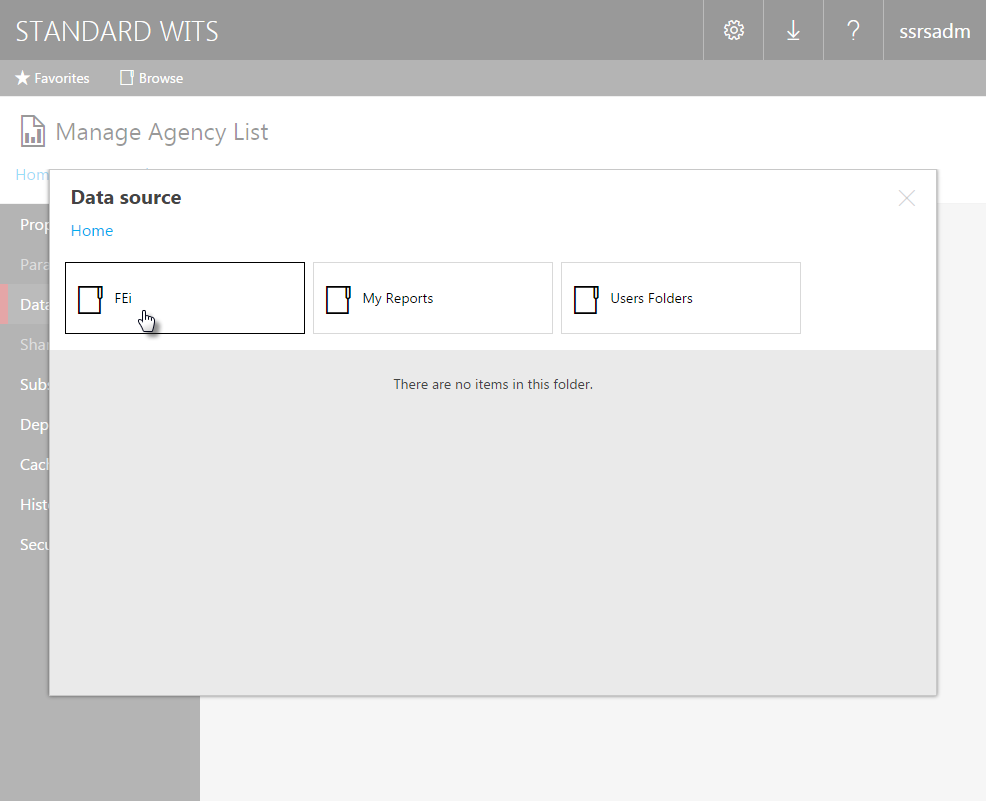 Figure -: Data source window, select FEi folderClick the Models folder. 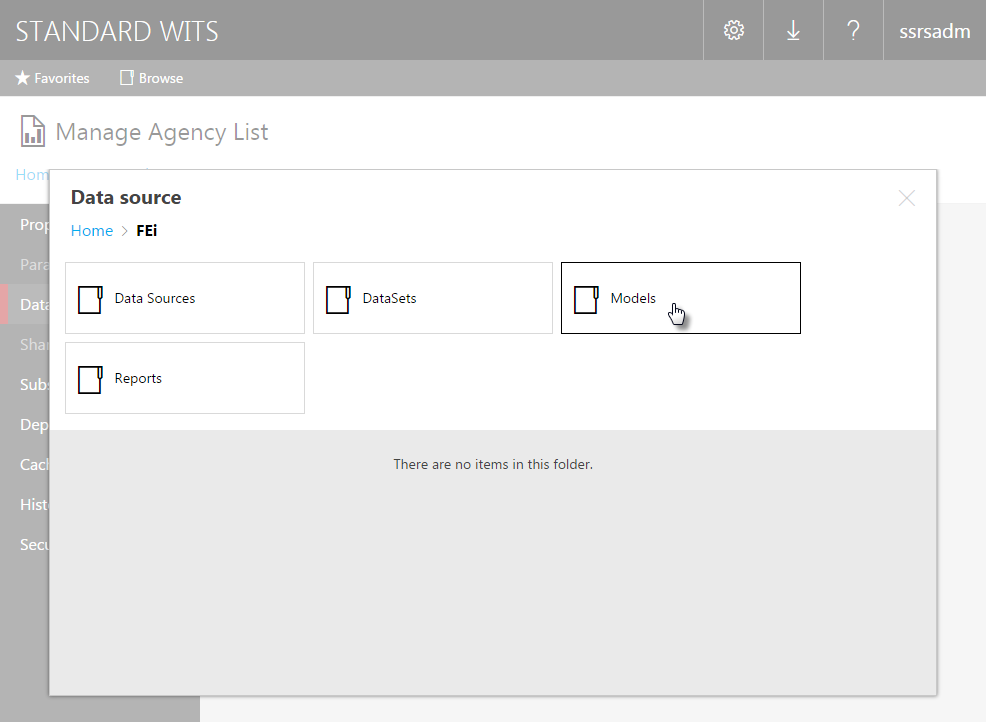 Figure -: Data source window, select Models folderClick the SSRS model. 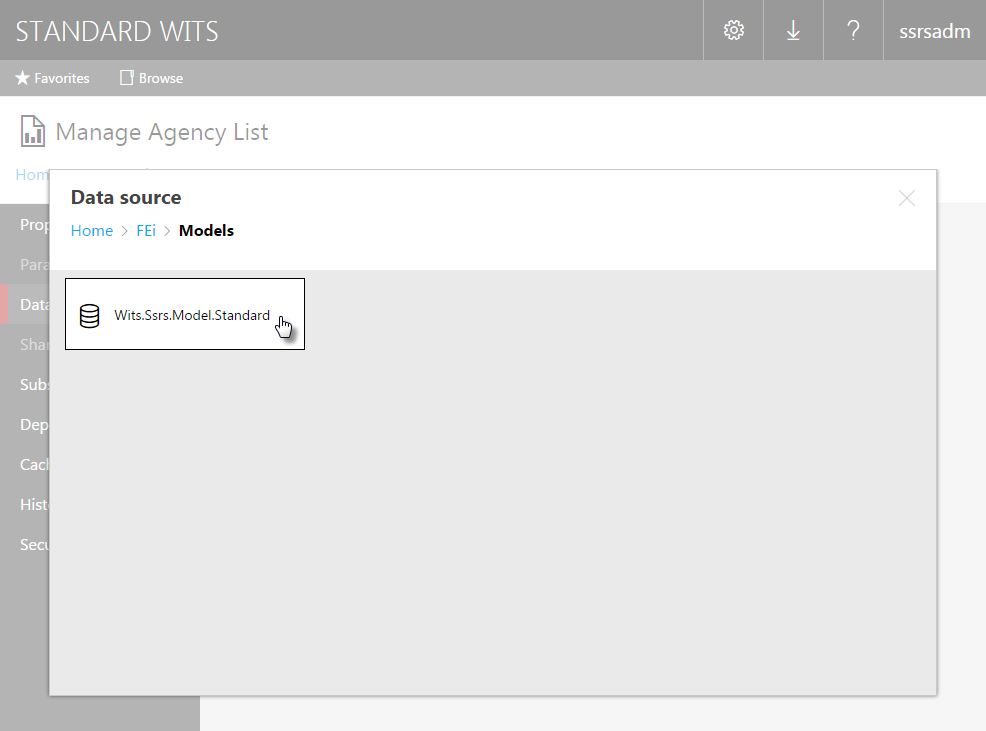 Figure -: Data source window, click the SSRS modelClick Save. 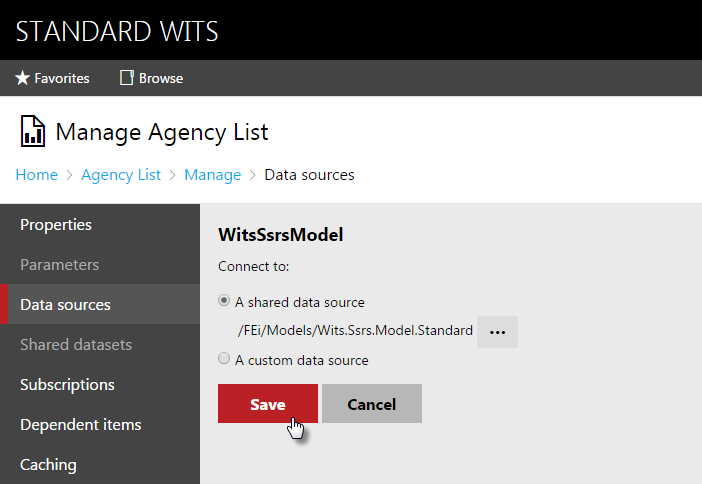 Figure -: Data sources tab, click SaveOnce the data source has been saved successfully, the Save button will become grayed out. Report SubscriptionsSubscriptions are a great way to keep end users notified and informed with the latest data. After publishing the report to the report server, you can configure the report to run at a specific time, create a report history, and set up e-mail subscriptions. Once a user has been subscribed to a report, the process is completely automated so you don’t have to worry about sending out scheduled reports.Additional Information on Report Subscriptions: Subscriptions and Delivery (Reporting Services): https://docs.microsoft.com/en-us/sql/reporting-services/subscriptions/subscriptions-and-delivery-reporting-services Create a Data-Driven Subscription (SSRS Tutorial): https://docs.microsoft.com/en-us/sql/reporting-services/create-a-data-driven-subscription-ssrs-tutorialHow to Create a New SubscriptionClick a report’s More icon, and then click Subscribe.  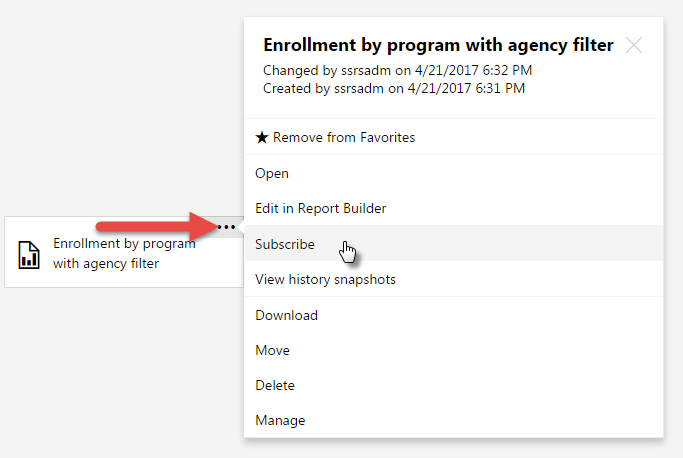 Figure -: Report's More icon, Subscribe linkOn the New Subscription page, type the subscription’s Description and then complete the sections listed below. 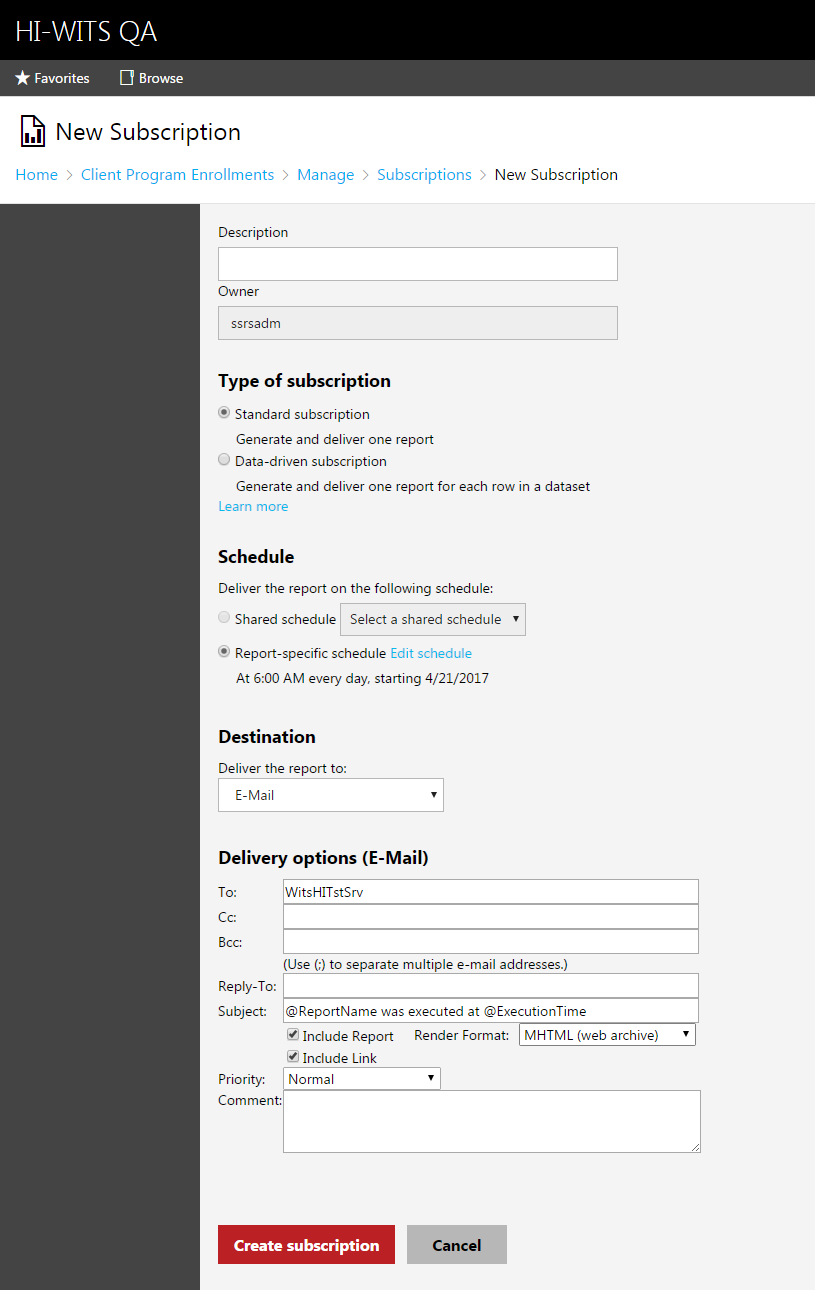 Figure -: New Subscription pageType of SubscriptionSelect either Standard or Data-driven (Standard is the easiest option). Figure -: Report Subscription TypesSchedule Select either a Shared scheduled (if available) or a Report-specific schedule. Figure -: Report Subscription SchedulesReport-specific scheduleFor a report-specific schedule, click Edit schedule. In the Schedule details section, choose whether to run the report on an hourly, daily, weekly, monthly, or one time basis. Additional fields will become available based on this selection. 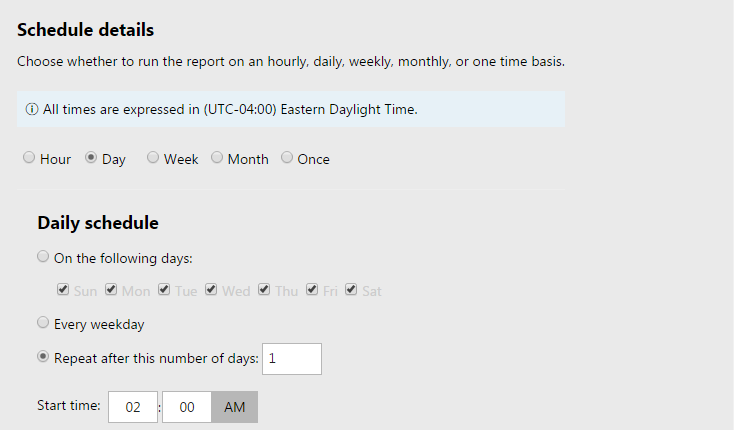 Figure -: Schedule DetailsFigure -: Daily Subscription Schedule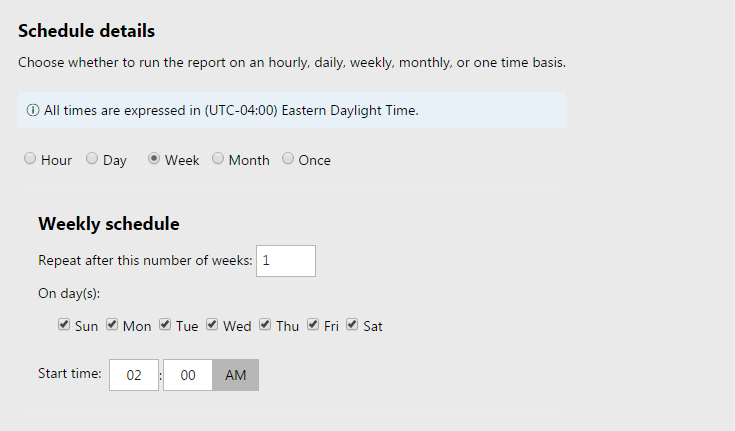 Figure -: Weekly Subscription Schedule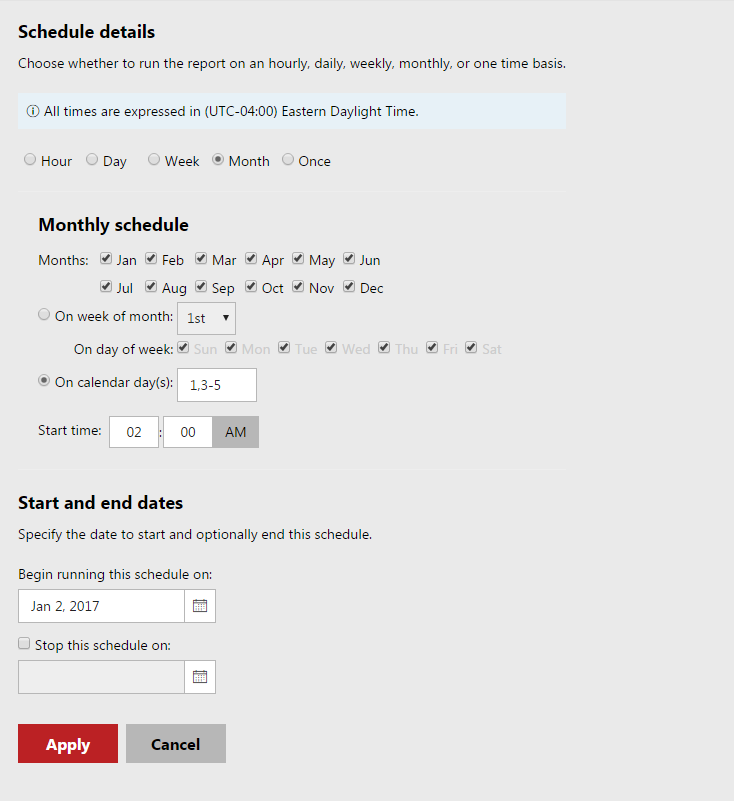 Figure -: Monthly Subscription ScheduleSelect the start and end dates (the end date is optional). Figure -: Subscription Start and End DatesClick Apply. DestinationSelect E-mail. Delivery Options (E-Mail)Type recipients’ e-mail address in the appropriate fields. Multiple e-mail addresses are separated by a semicolon (;). If the Include Report option is selected, choose the Render Format (Excel, PDF, Word, PowerPoint, TIFF file, MHTML (web archive), CSV (comma delimited), XML file with report data, or Data Feed).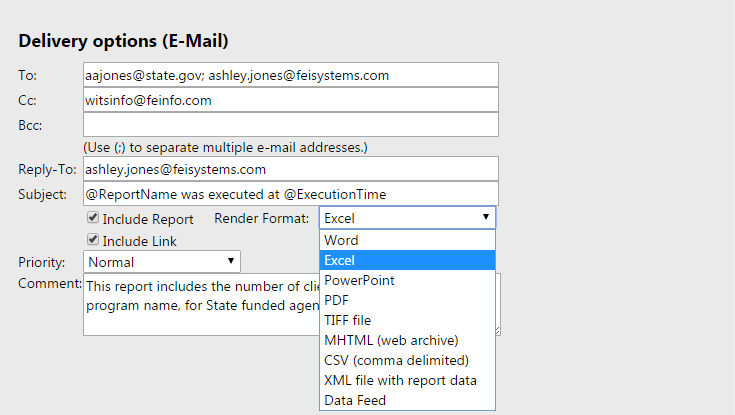 Figure -: Report Subscription Delivery OptionsReport Parameters (if applicable)  If the report includes parameters, a value must be select for each field. 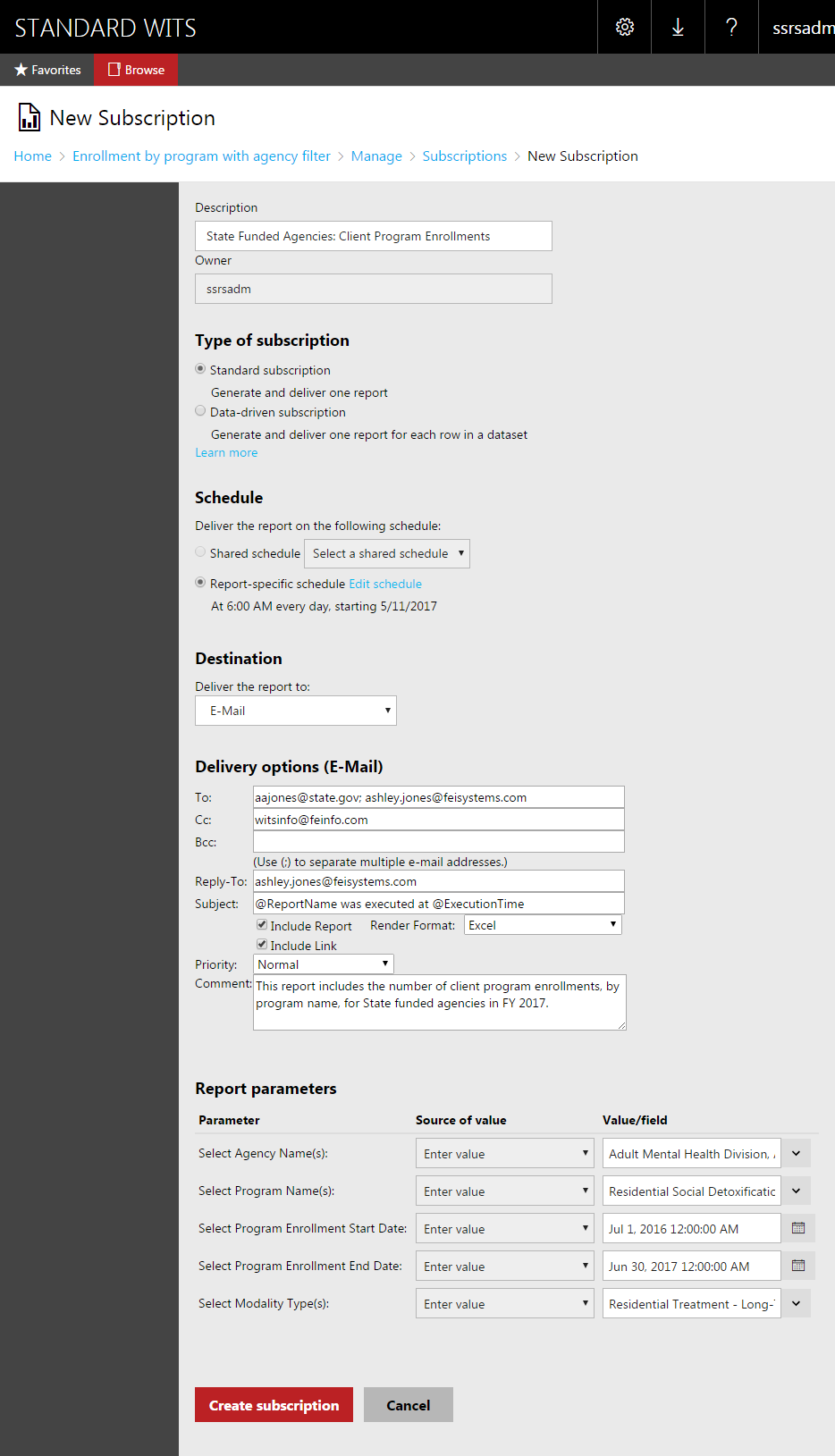 Figure -: Report Subscription ParametersClick Create subscription. SnapshotsThe Snapshot feature is a very useful tool to save and view historical report data over time. This is especially helpful when reports are needed to view data from a specific moment. Report Snapshots can be created manually and/or created based on a schedule. If the report includes parameters, default parameter values must be specified before a snapshot can be created. By using the Snapshot feature, you can maintain a history of reports which are saved in the report’s history. For more information on snapshots, click the following link: https://docs.microsoft.com/en-us/sql/reporting-services/report-server/create-modify-and-delete-snapshots-in-report-history.  For step-by-step instructions on creating snapshots, click the following link: https://docs.microsoft.com/en-us/sql/reporting-services/report-server/add-a-snapshot-to-report-history-report-manager. 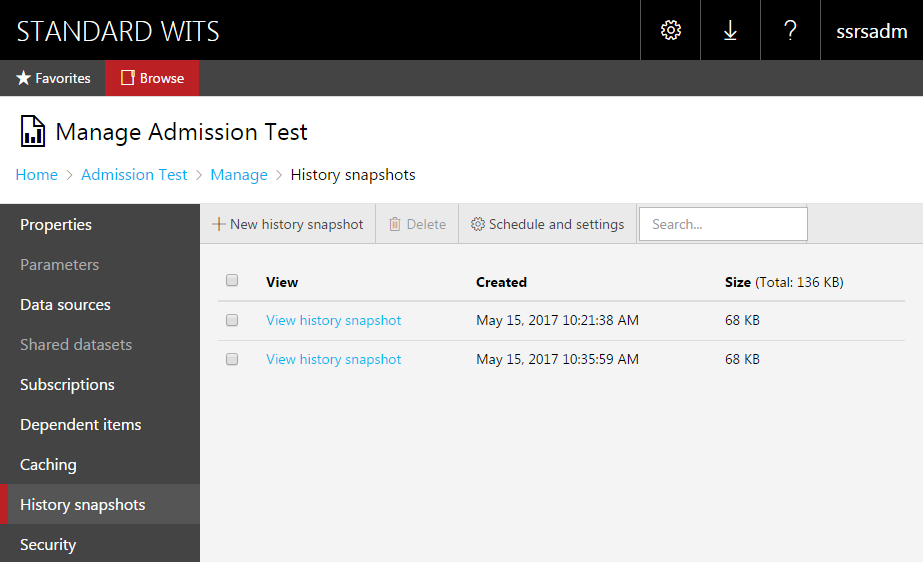 Figure -: Report History SnapshotsHow to Open Report Builder Option 1: Create a New ReportReport Builder can be opened using any modern browser. On the Web Portal, click New, then click Paginated Report. 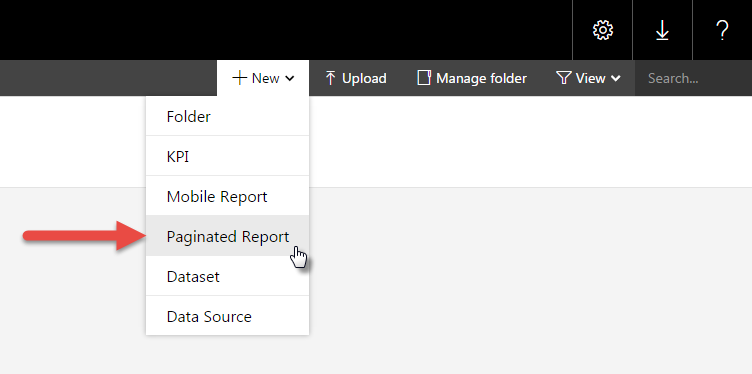 Option 2: Open a Saved Report (Edit a Report)Click on a report’s More icon to open the menu options. 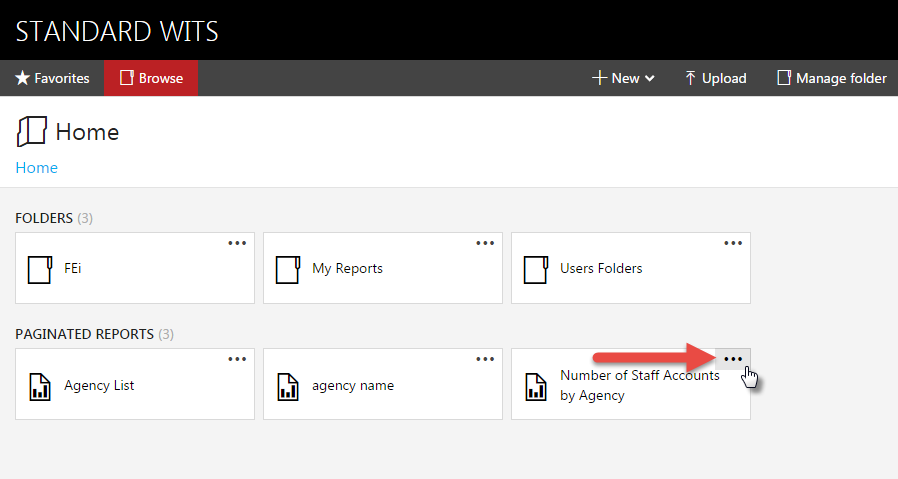 Click Edit in Report Builder.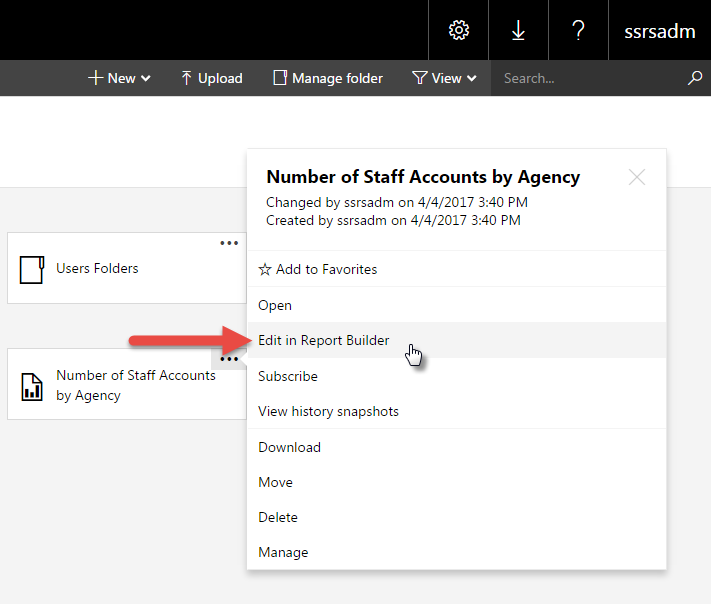 Open in Google Chrome In Google Chrome, use one of the options listed above to launch Report Builder. If Report Builder has been installed, click Open URL:ReportBuilder Protocol.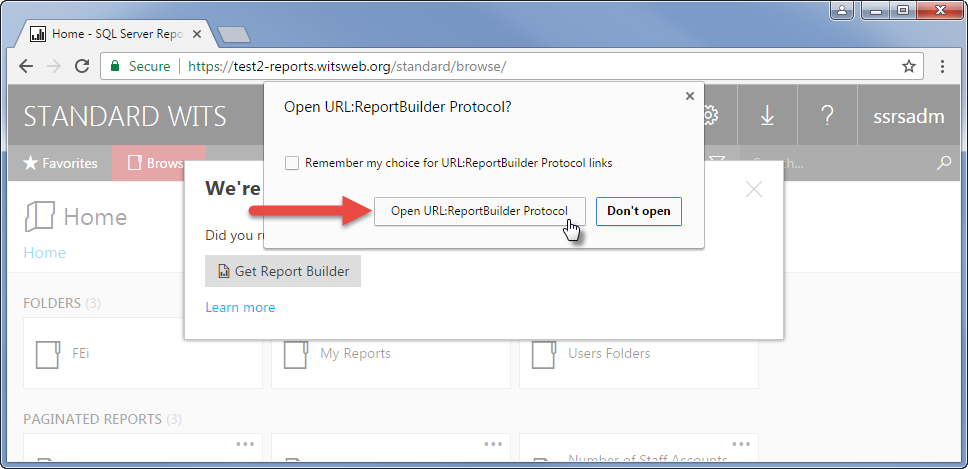 Type your WITS User name and Password, then click OK.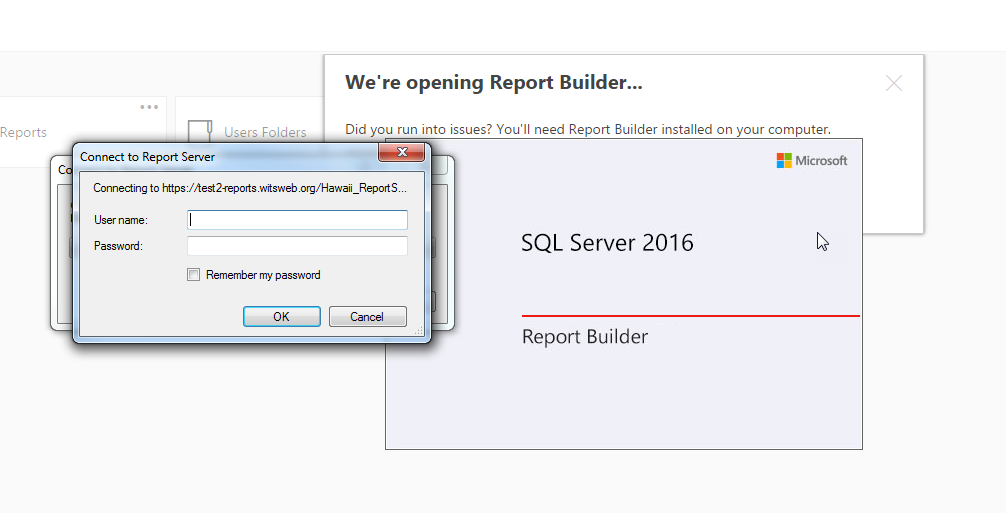 Open in Internet ExplorerIn Internet Explorer, use one of the options listed above to launch Report Builder. If Report Builder has been installed, click Allow.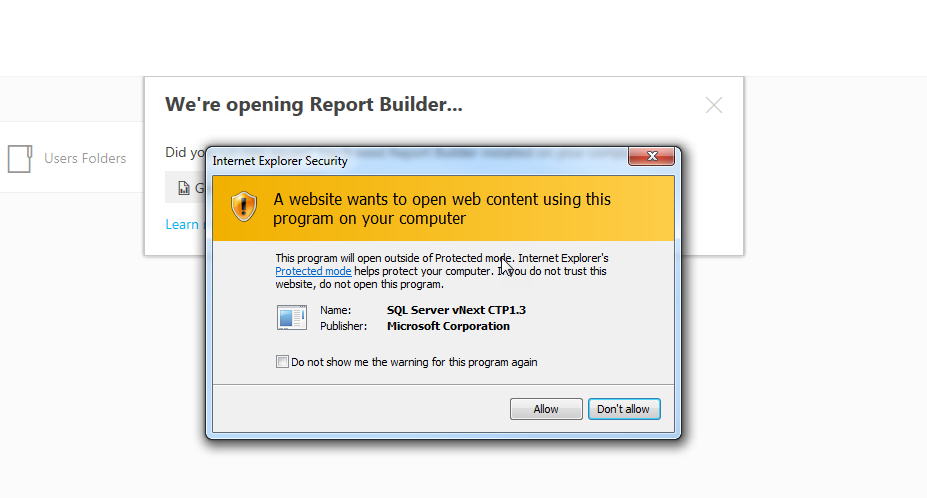 Type your WITS User name and Password, then click OK.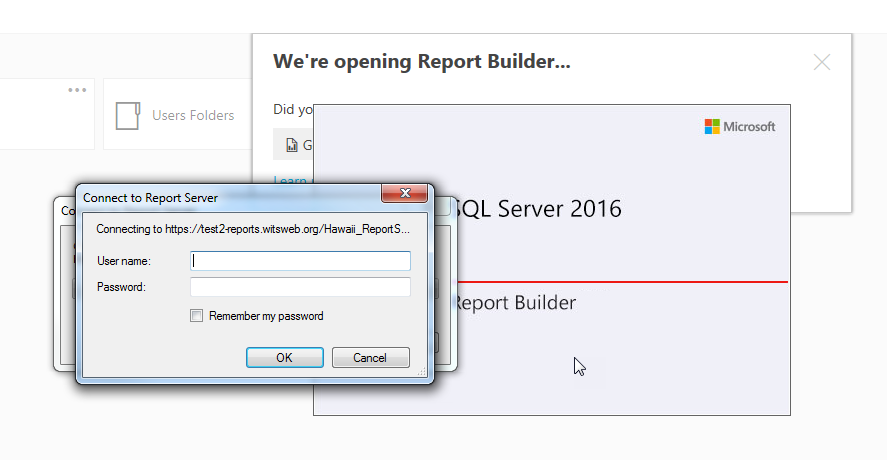 Open in FirefoxIn Firefox, use one of the options listed above to launch Report Builder. If Report Builder has been installed, click Open link, or click OK.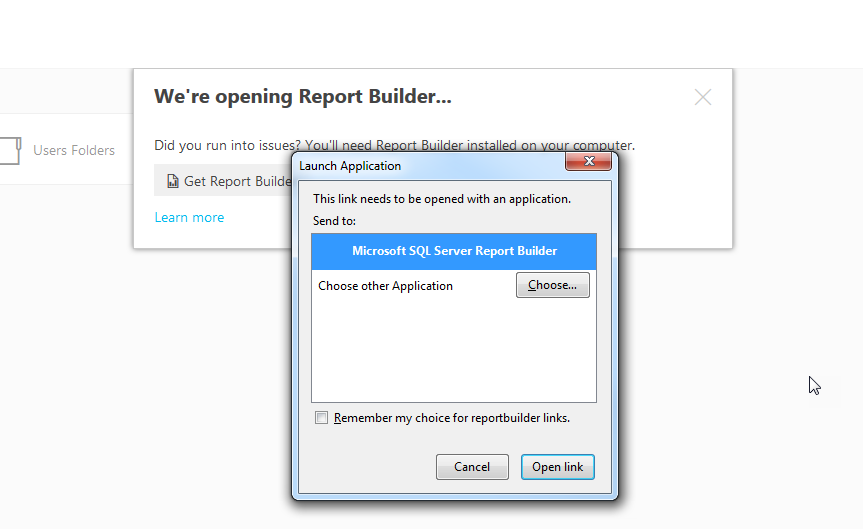 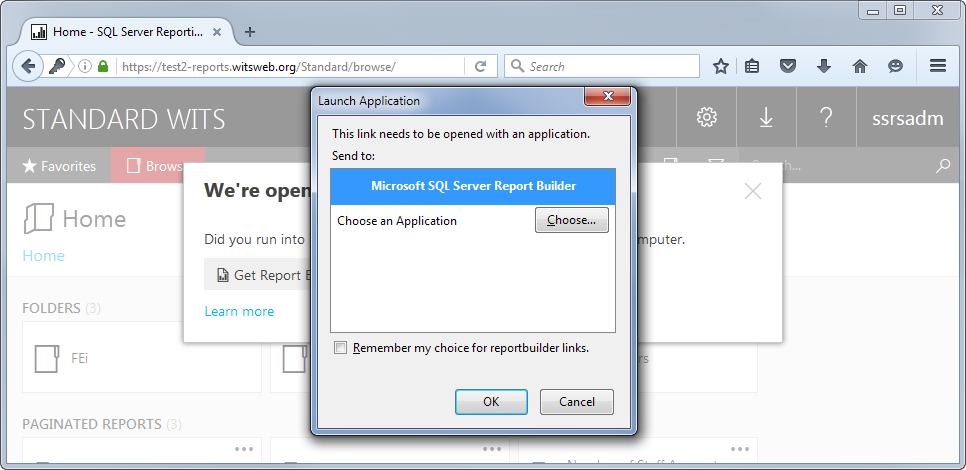 Type your WITS User name and Password, then click OK.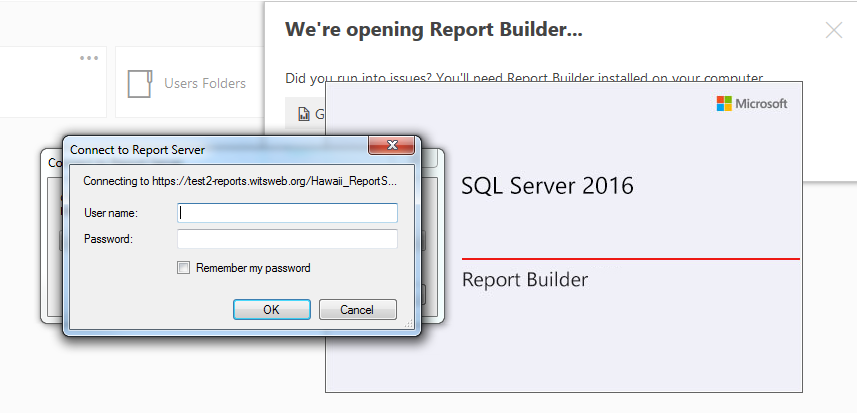 How to Install Report BuilderInstall Microsoft® SQL Server® 2016 Report BuilderDownload the free Report Builder application from Microsoft and add a desktop shortcut or pin the program to your computer’s taskbar. Download URL: https://www.microsoft.com/en-us/download/details.aspx?id=53613 Supported Operating SystemWindows 10 , Windows 7, Windows 8, Windows 8.1, Windows Server 2008 R2, Windows Server 2008 R2 SP1, Windows Server 2012, Windows Server 2012 R2Download StepsOn the Web Portal, click the download button.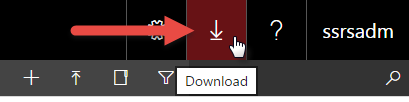 On the drop-down list, click Report Builder. 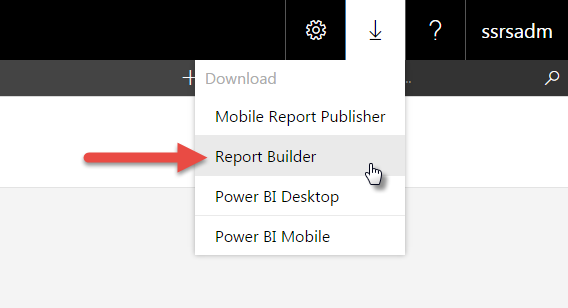 This will open another browser tab with the following link:https://www.microsoft.com/en-us/download/details.aspx?id=53613 Click the Download button. 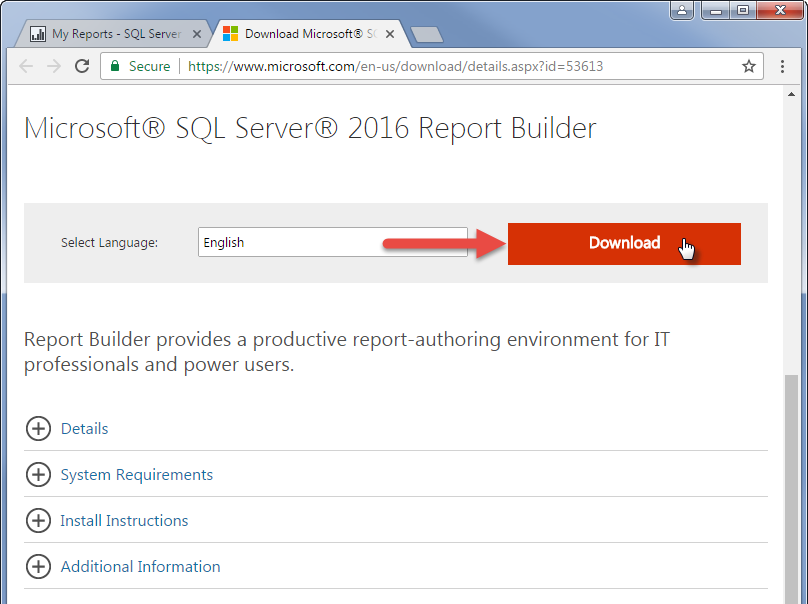 Once the file has downloaded, click to open. 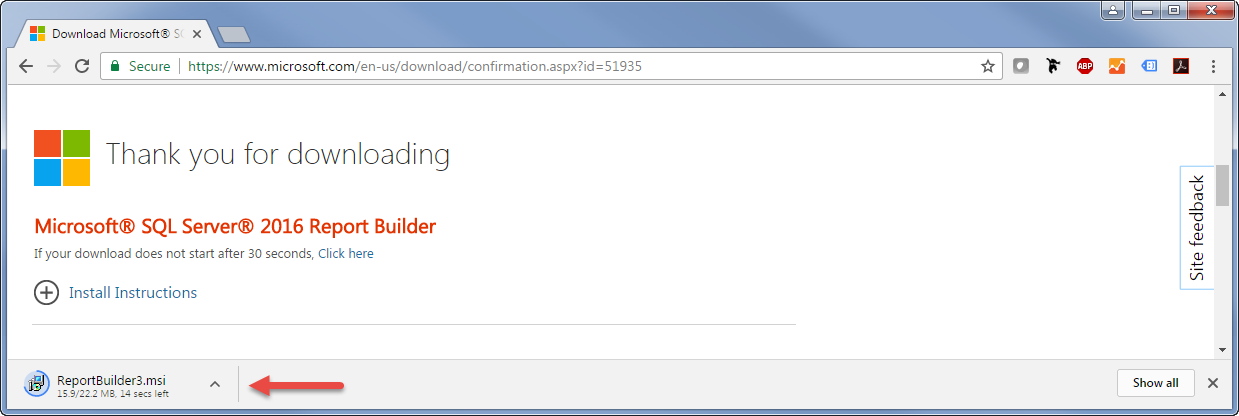 On the Open File dialog box, click Run.  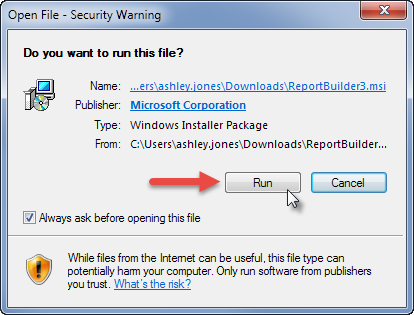 On the Installation Setup dialog box, click Next.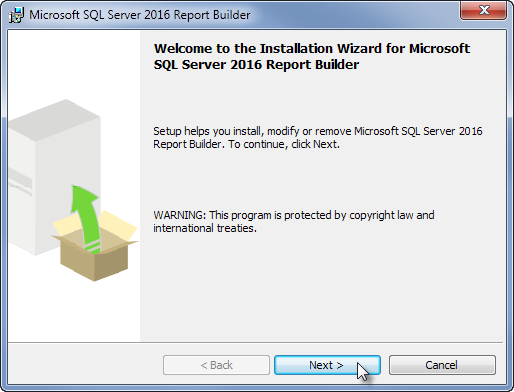  On the License Agreement screen, read the license agreement, click accept, then click Next. 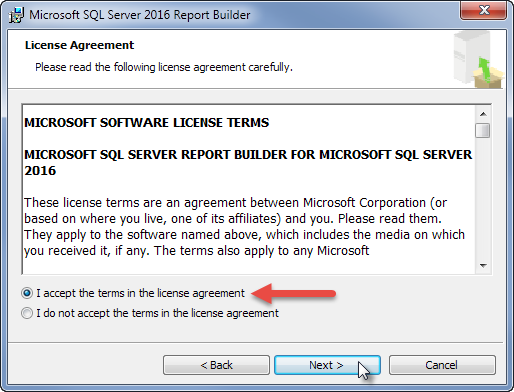 On the Feature Selection screen, click Next. 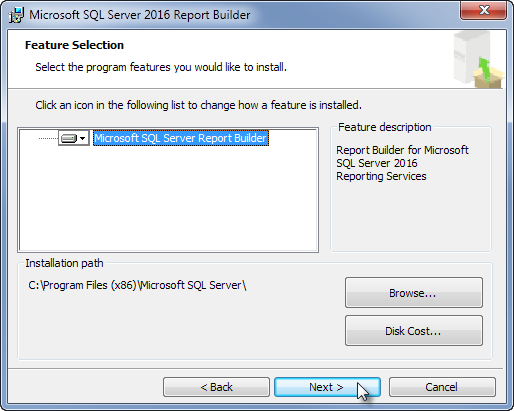 On the Default Target Server screen, leave the URL section blank, and click Next.  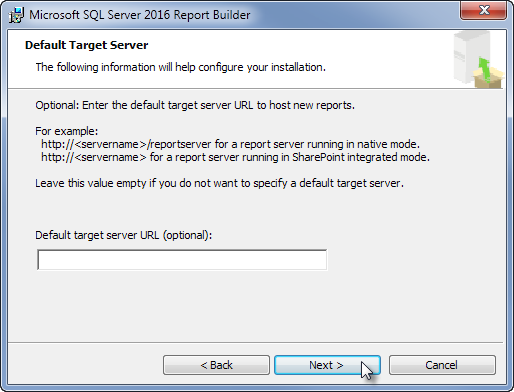 Click Install. The installation may take several minutes. 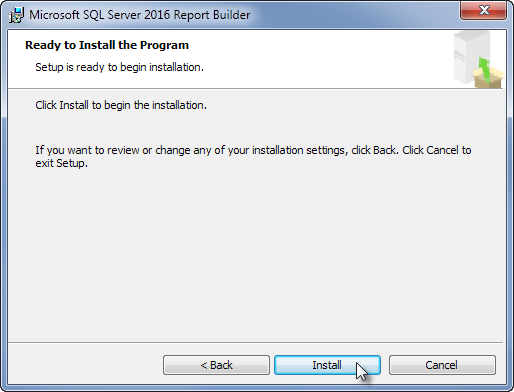 Click Finish. 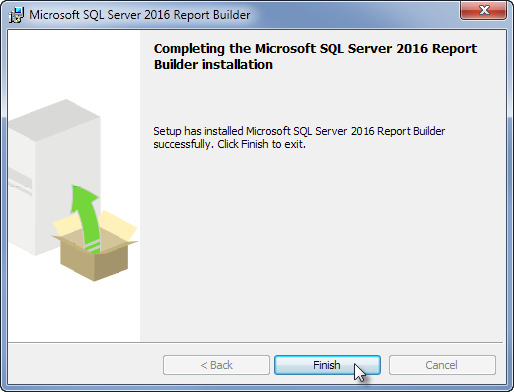 Update Windows Registry SettingsEffective June 16, 2018, individual staff members need to implement the following change on their computer to continue using Report Builder. There will be no impact to the other functionality of SSRS, running reports or creating/receiving subscriptions; this only impacts those who use Report Builder.BackgroundDue to a vulnerability in the protocol, FEI/WITS has disabled TLS 1.0/SSL V3 on all application servers.  As the next step, we will be disabling TLS 1.0/SSL V3 on SSRS servers as well.  We have identified an issue with the SSRS Report Builder application breaking when TLS 1.0 is disabled on the server.  Since the Report Builder application uses an older .NET 4.51, it will not use higher versions of TLS by default without modifying a registry setting on each user’s Windows install.  Microsoft has not published plans to update Report Builder to a higher version of .NET, and we have found no other work around.  Action NeededIn order to force SSRS Report Builder to use TLS 1.1 and above and have it function properly, the following registry settings need changed on the user’s Windows install.  This can be done by executing the following PowerShell commands with administrative privileges (Option 1), or by importing the attached Windows Registry setting file with RegEdit (unzip first), see attached instructions (Option 2).  Without this registry change, Report Builder will cease to work once FEI/WITS has disabled TLS 1.0/SSL V3 on the SSRS servers on June 16, 2018.Additional information:https://support.microsoft.com/en-us/help/3155464/ms16-065-description-of-the-tls-ssl-protocol-information-disclosure-vuhttps://success.outsystems.com/Support/Enterprise_Customers/Maintenance_and_Operations/(.NET)_Enable_SSL_Protocols_for_your_Integrations_-_TLS_1.1_and_TLS_1.2https://johnlouros.com/blog/enabling-strong-cryptography-for-all-dot-net-applicationsOption 1: Execute PowerShell Commands Requirement: Administrative Privileges for your computer.PowerShell commands to enable SchUseStrongCrypto in the registry:New-ItemProperty -path 'HKLM:\SOFTWARE\Microsoft\.NETFramework\v4.0.30319' -name 'SchUseStrongCrypto' -value 1 -PropertyType 'DWord' -ForceNew-ItemProperty -path 'HKLM:\SOFTWARE\Wow6432Node\Microsoft\.NETFramework\v4.0.30319' -name 'SchUseStrongCrypto' -value 1 -PropertyType 'DWord' -ForceOption 2: Import Windows Registry Setting FileFollow the steps below:Double-click the following file “SchUseStrongCrypto.zip”. On the Open Package Contents window, click Open. 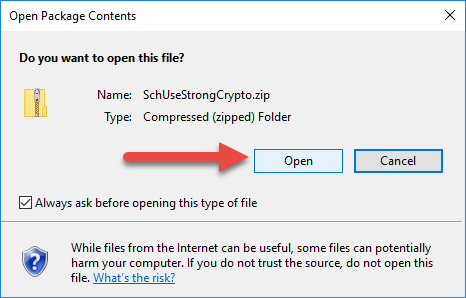 Click Extract all or Export (depending on your PC version). 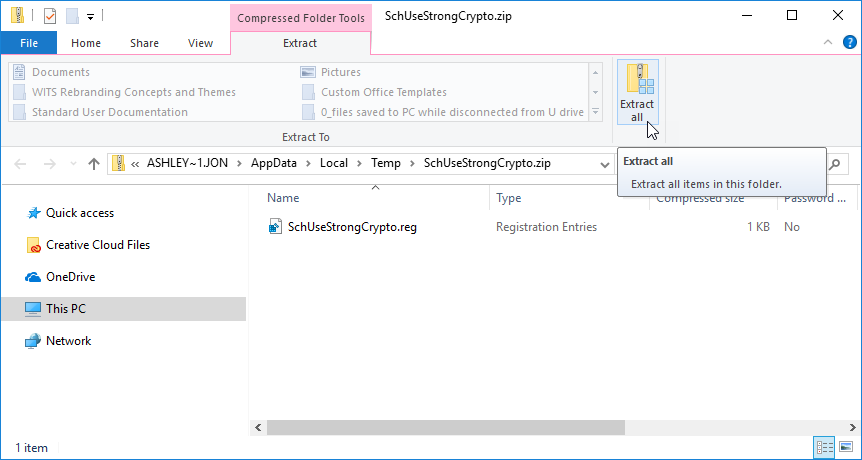 Figure -: Extract all or ExportClick Browse. 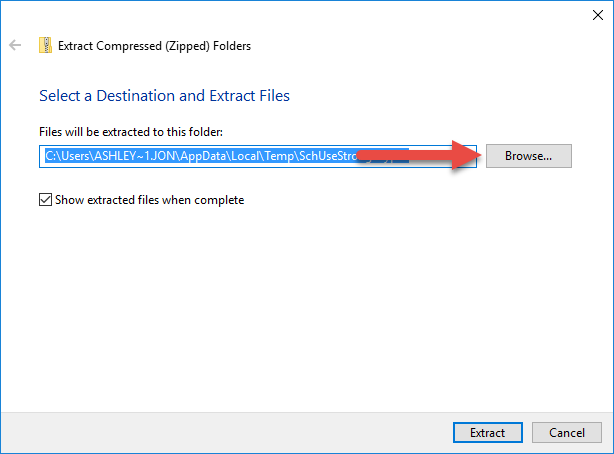 Figure -: Click BrowseChoose a location for the extracted files. (In this example, a folder was created called “SSRS Update”.)Click Select Folder. 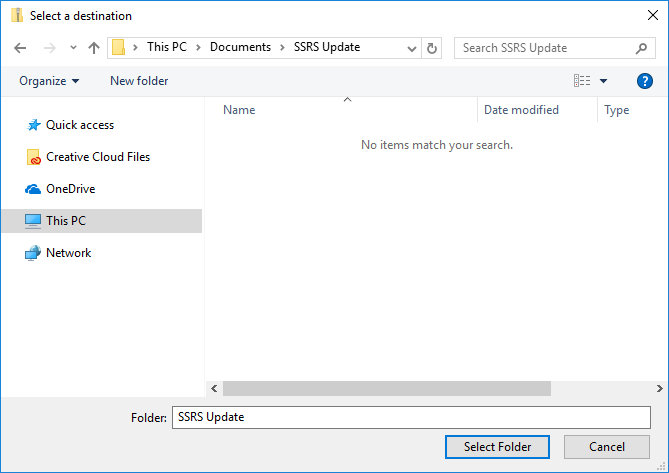 Figure -: Select FolderClick Extract. 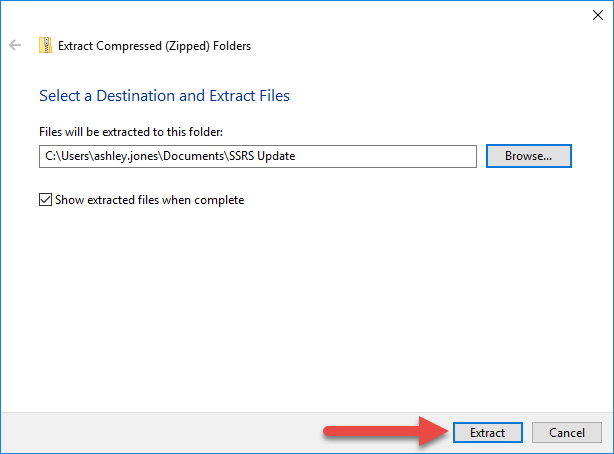 Figure -: Click ExtractThe extracted file is now saved in the destination folder. 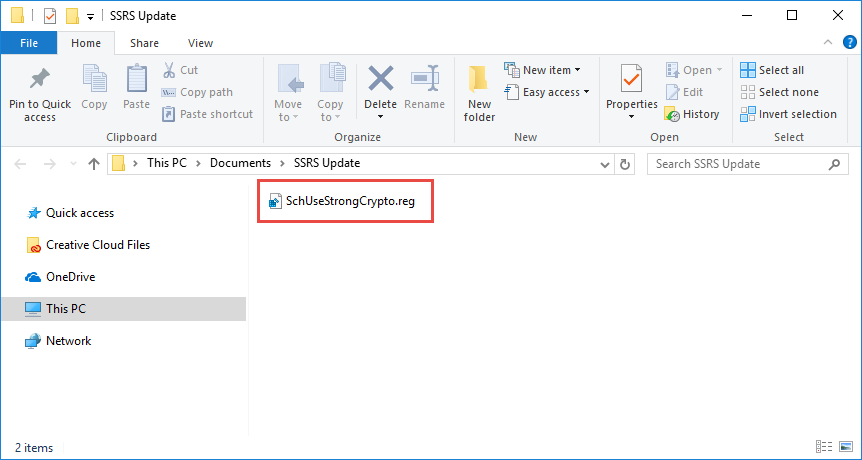 Figure -: Extract File Location “SchUseStrongCrypto.zip”Open the program, “Registry Editor”.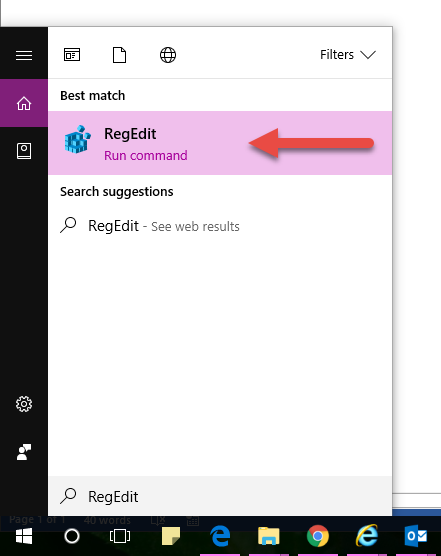 Figure -: Open the RegEdit Program on your computerIn Registry Editor, click File and then click Import. 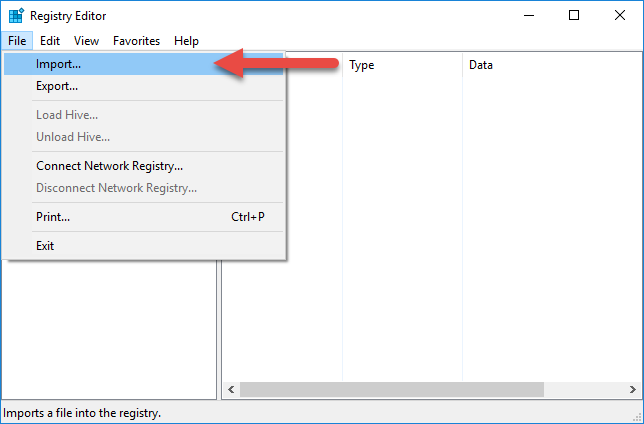 Figure -: Click File, then click ImportNavigate to the location where the extracted “SchUseStrongCrypto.zip” file was saved and click the file. A confirmation message similar to the message below should appear. Click OK.You have completed the import and you can close Registry Editor.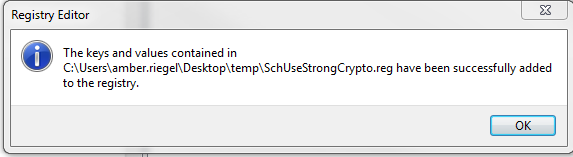 Open Report Builder Directly from ComputerOn the Start menu, click All Programs, then search for Microsoft SQL Server 2016 Report Builder.Click Report Builder. 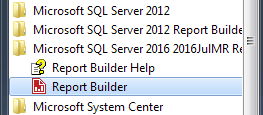 Figure -: Start menu, Report Builder applicationWhen Report Builder launches, close the Getting Started dialog box, if open. Connect to a Report ServerIn the Status Bar, click the Connect link located at the bottom left corner of Report Builder.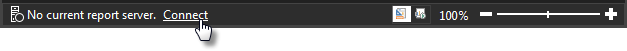 Figure -: Connect to a Report ServerOn the Connect to Report Server dialog box, select or type your report server name following the format below. Then click Connect.  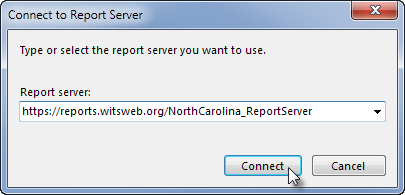 Figure -: Connect to a Report Server, type or select your Report Server nameNext, type in your WITS User ID and Password. Then click OK. 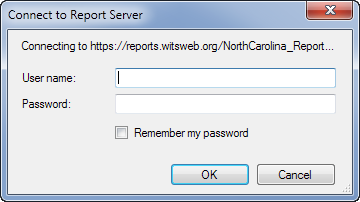 Figure -: Connect to a Report Server by entering your WITS User ID and PasswordAdd a Data SourceTo connect to the report model, follow the steps below.In the Report Data area, right-click on the Data Sources folder and select Add Data Source.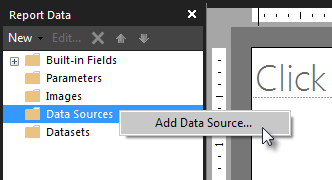 Figure -: Right-click the Data Source folder and select “Add Data Source”This will open the Data Source Properties dialog box. On the Data Source Properties dialog box, select the option Use a shared connection or report model (note: this option is selected by default). Click, Browse. 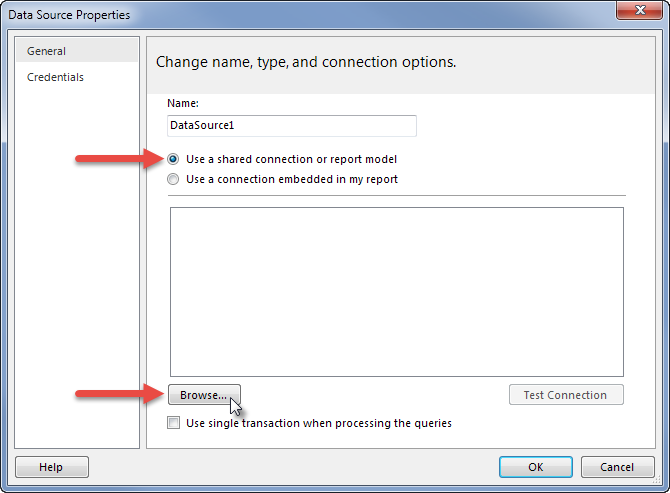 Figure -: Data Source Properties dialog boxNext, search for the data source. The data source is found by navigating through the following folders:FEi > Models > Wits.Ssrs.Models. To open a folder, double-click the folder name, or click the “Open” button. 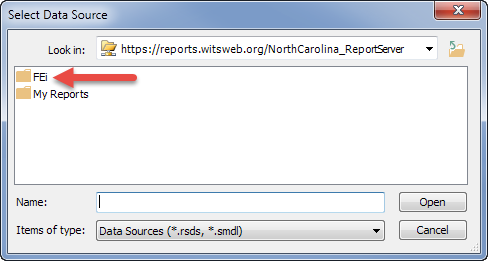 Figure -: Select Data Source, open the “FEi” folder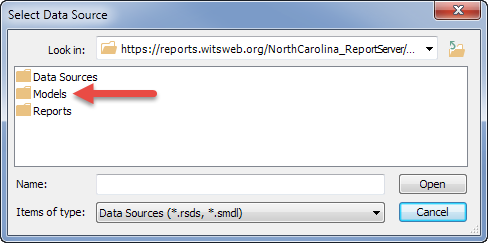 Figure -: Select Data Source, open the “Models” folder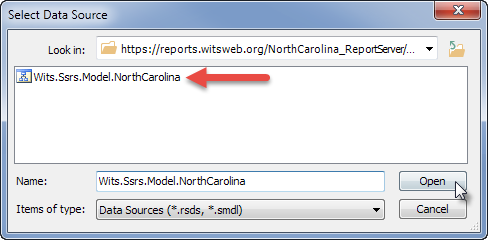 Figure -: Select Data Source, click the WITS SSRS Model On the Data Source Properties box, click OK.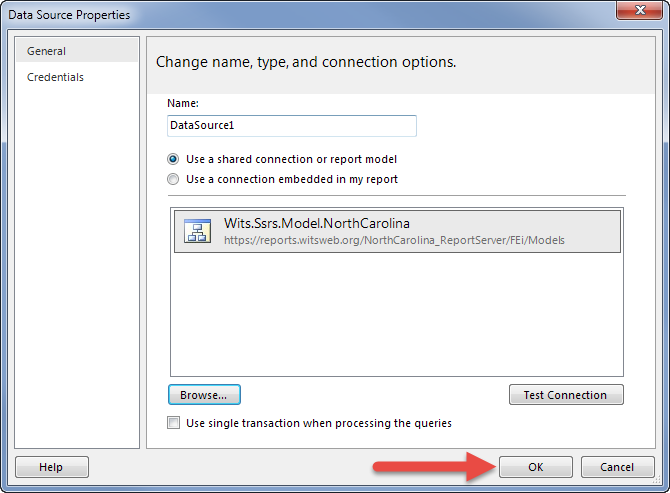 Figure -: Data Source Properties In the Report Data section, notice the new Data Source has been added. 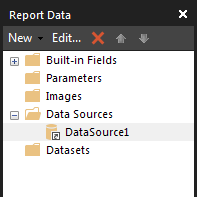 Figure -: Data Source Connection Error Messages Invalid Data SourceIf you receive the following error message, see How to Change the Data Source for a Report or Shared Dataset on page 14 for steps to update the data source. Figure -: Invalid Data Source Error MessageError Message Text:The report server cannot process the report or shared dataset. The shared data source 'DataSource1' for the report server or SharePoint site is not valid. Browse to the server or site and select a shared data source. (rsInvalidDataSourceReference)WITS SiteWeb Portal URLProductionhttps://reports.witsweb.org/InstanceNameTraininghttps://training-reports.witsweb.org/InstanceName		ElementDescriptionDescriptionFavorites [New Feature] Stores a linked copy of reports and other items inside the Favorites folder for users to easily access without having to navigate the report path. Items marked as “favorite” will display a star icon. To add an item to your Favorites folder, click the more button (or the three dotted lines). 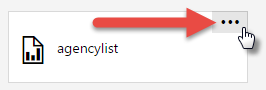 Then click Add to Favorites. 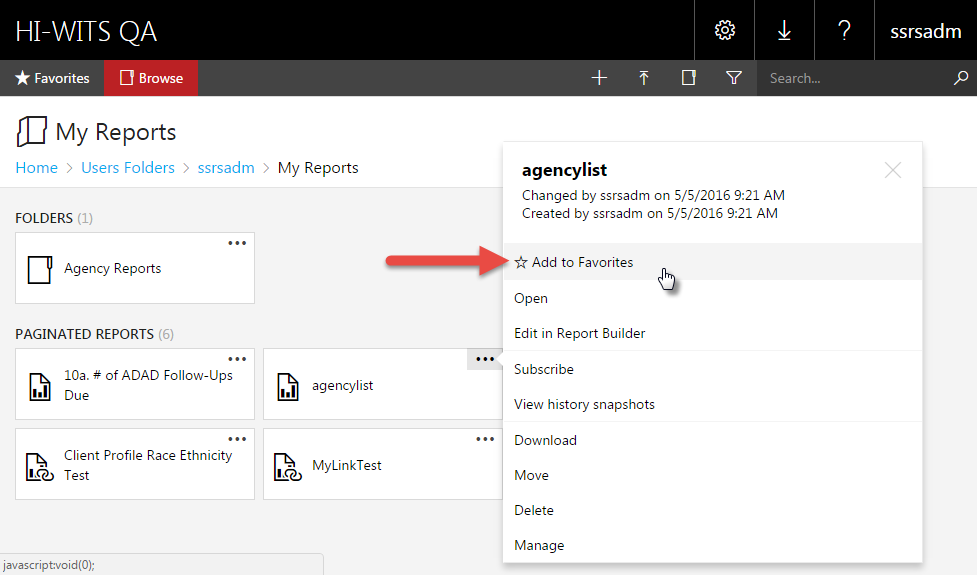 [New Feature] Stores a linked copy of reports and other items inside the Favorites folder for users to easily access without having to navigate the report path. Items marked as “favorite” will display a star icon. To add an item to your Favorites folder, click the more button (or the three dotted lines). Then click Add to Favorites. BrowseClick to return to the Home Page. Click to return to the Home Page. NewAdd new report items; click to open the drop-down menu with the following options: FolderKPIMobile ReportPaginated ReportDatasetData Source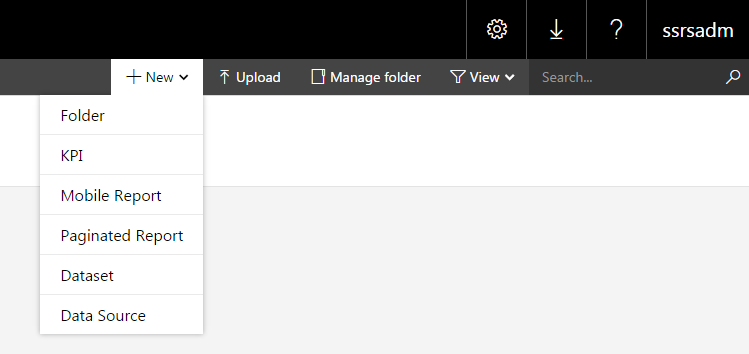 UploadOpens file explorer to find and select a file to upload. Types of files that can be uploaded include:Report Builder Report File (.rdl)Report Builder Shared Dataset (.rsd)RSC File (.rsc)SQL Server Mobile Report (.rsmobile)Adobe Acrobat Document (.pdf)Microsoft Word Document (.docx)Microsoft Excel Worksheet (.xlsx)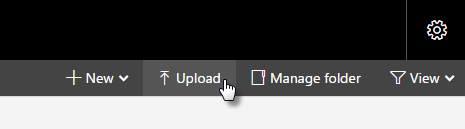 Manage FolderManage settings for the current folder location. 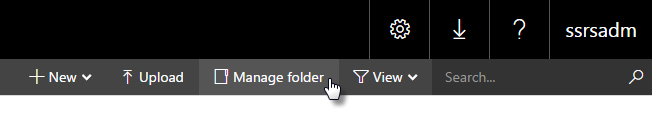 ViewViewClick the View button to open a drop-down menu with options for managing how report item are displayed:TilesList Show hidden itemsBy default, the Tiles layout is selected. 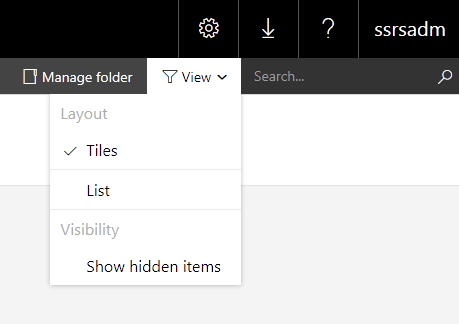 ViewSelect the List layout to view additional information about each report item, such as Description, Size, Modified date, and Modified by.  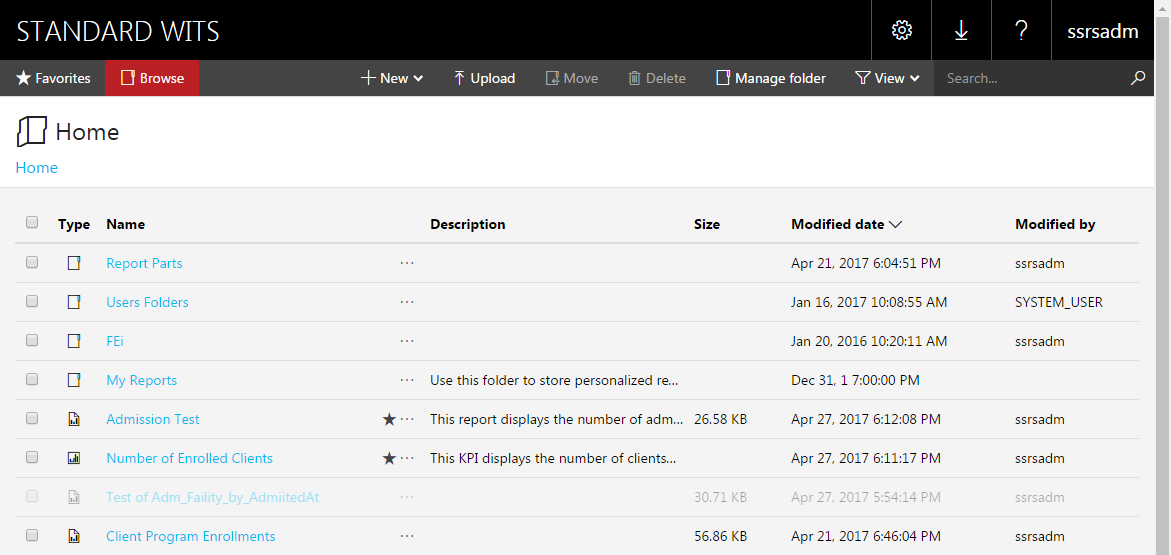 Select the List layout to view additional information about each report item, such as Description, Size, Modified date, and Modified by.  ViewClick each column header to sort report items. 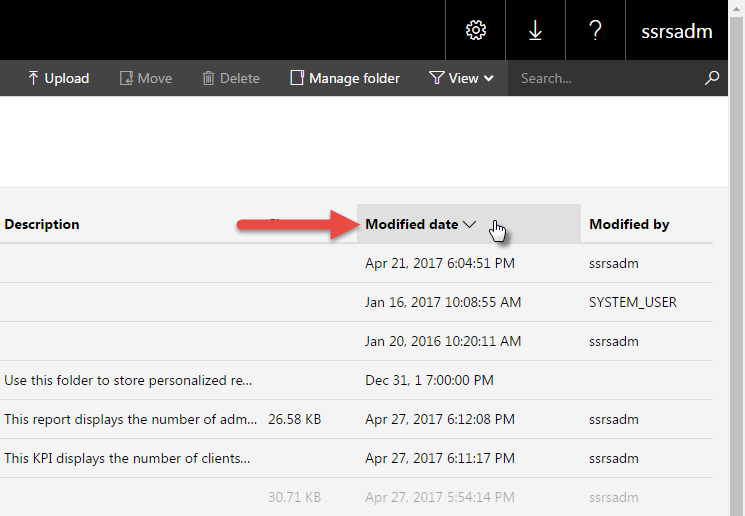 Click each column header to sort report items. ViewClick the check box on one or more report items to either Move or Delete.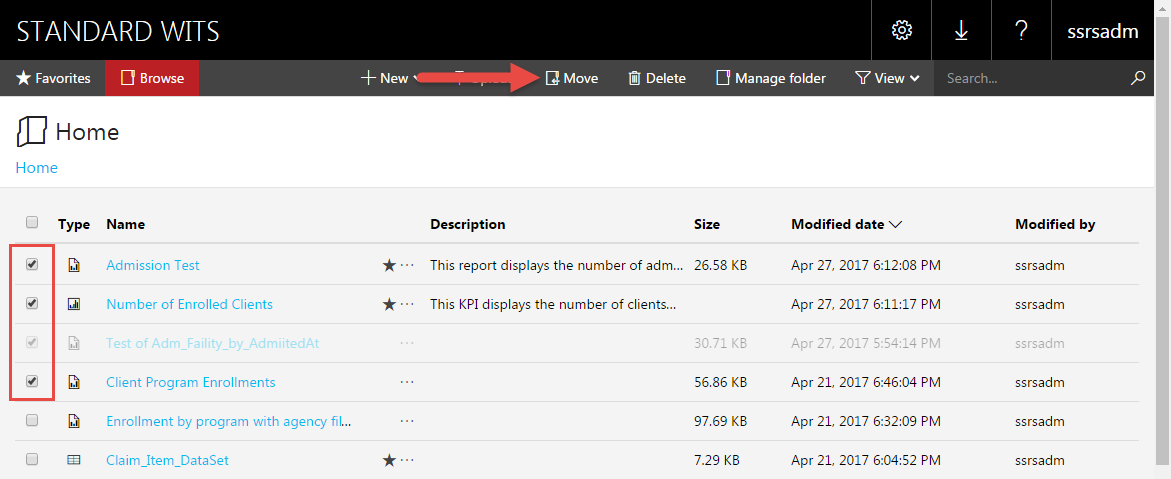 Click the check box on one or more report items to either Move or Delete.SettingsClick the Settings button to access the following options: My subscriptionsSite settings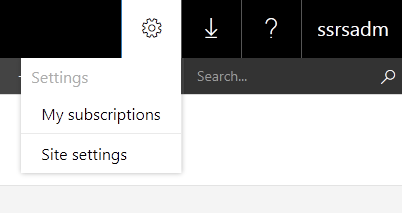 DownloadClick the Download button to view a drop-down menu with free applications available to install on your computer: Mobile Report PublisherReport BuilderPower BI DesktopPower BI Mobile Clicking each option will open a new browser tab with download information from Microsoft’s website. These applications only need to be downloaded one time. 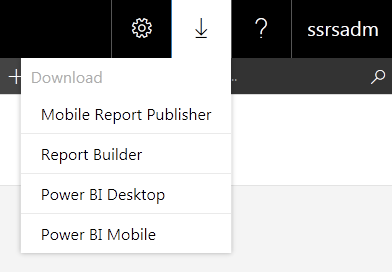 HelpClick the Help button to open a drop-down menu with the following options: Getting startedCommunityAbout SQL Server Reporting Services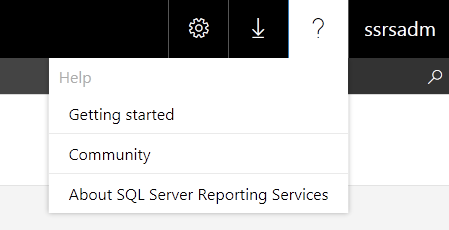 WITS UserDisplays the User ID of the WITS staff member; click to access the Logout button.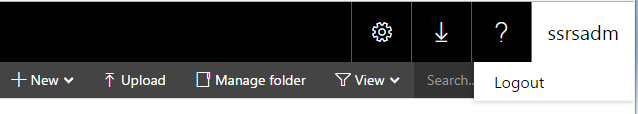 Version:Date Published:14.0.344.823/9/2017File Name:File Size:ReportBuilder3.msi22.6 MBWITS SiteReport Server NameProductionhttps://reports.witsweb.org/InstanceName_ReportServerTraininghttps://training-reports.witsweb.org/InstanceName_ReportServer